尼曼匹克症（NP）病友聯誼活動  親愛的NP家族朋友～已經好久沒有一起聚會了，是否想念著大家呢？今年尼曼匹克的代言人以欣即將與巫爸及巫媽前往歐洲遊學，且將參與英國尼曼匹克之病友會活動，為了與國際接軌，分享台灣照顧經驗，本次除了聚會聯誼之外，更想瞭解大家照顧上的想法與建議，還請各位踴躍參加！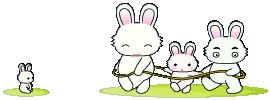 活動時間：106年9月9日(六) 上午11:00至下午14:30活動地點：台北國際飯店3樓雙園廳 (台北市南京東路一段66號)活動對象：尼曼匹克症病友及家屬活動內容：報名方式：請於9月1日前填寫後附報名表，以傳真、E-MAIL或電話方式報名．傳真電話：(02)2567-3560．E-mail： ps02@tfrd.org.tw  ．傳真或e-mail後，務必來電確認02-25210717分機167 張毓宸◎地圖索引：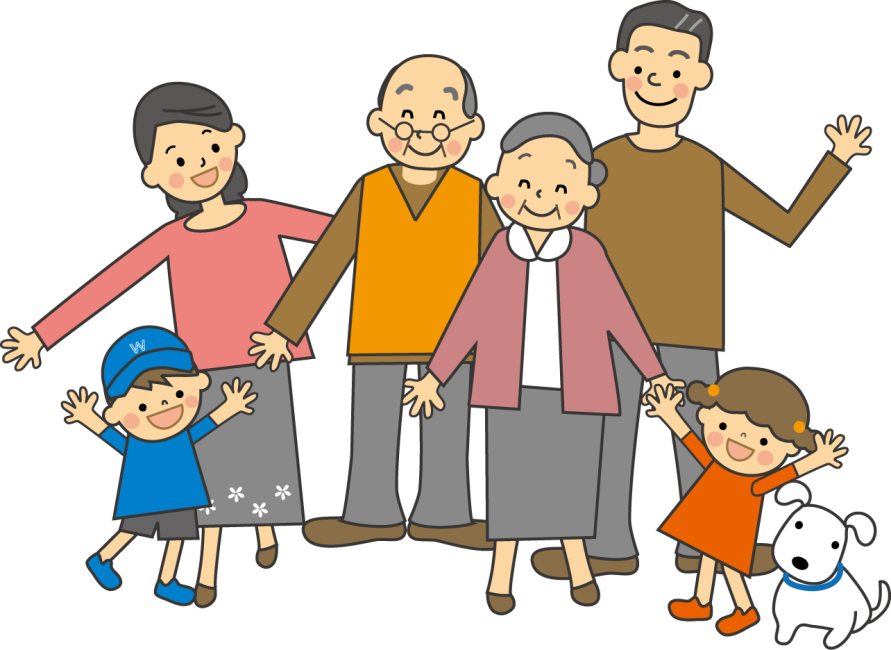 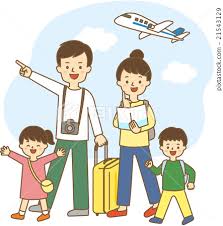 台北國際飯店（台北市南京東路一段66號）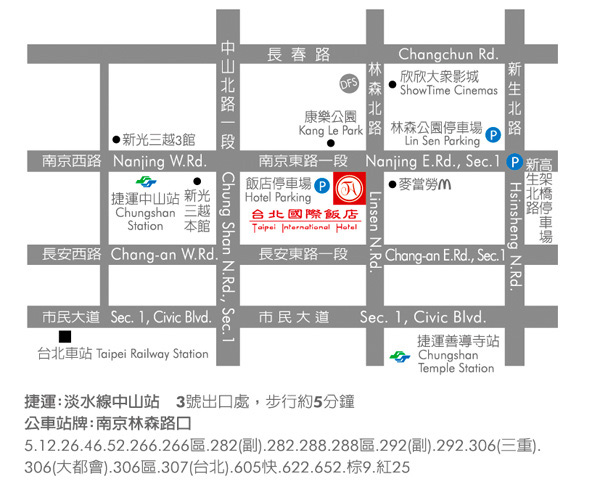 106年尼曼匹克症病友聯誼 報名表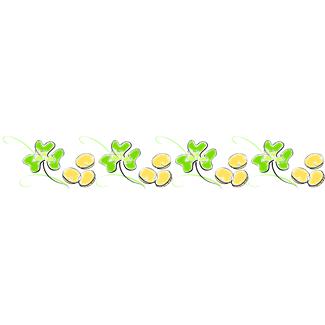 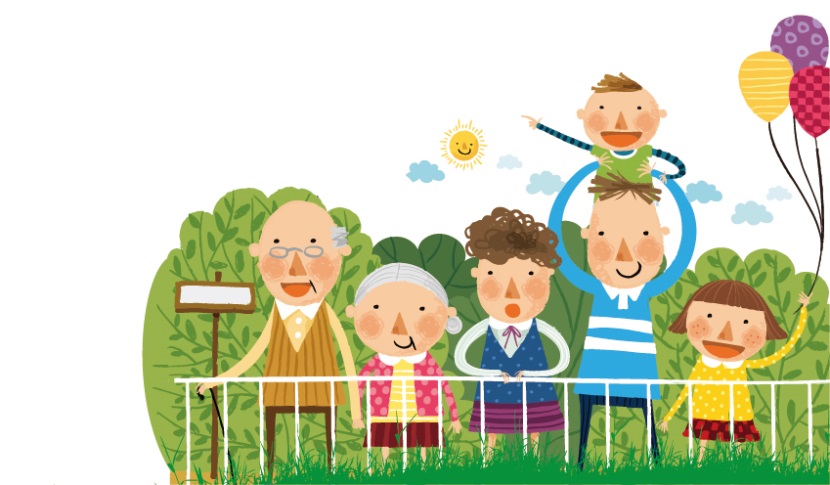 時間內容11：00～11：30報到～相見歡11：30～13：30中午用餐聯誼時間13：30～14：30經驗分享14：30～賦歸病友姓名1：病友姓名1：病友姓名1：病友姓名1：病友姓名1：病友姓名1：飲食情形飲食情形□葷  □素□不需準備□葷  □素□不需準備當天是否參加當天是否參加當天是否參加□是  □否□是  □否使用輔具：使用輔具：使用輔具：使用輔具：使用輔具：使用輔具：使用輔具：使用輔具：使用輔具：使用輔具：使用輔具：使用輔具：使用輔具：使用輔具：使用輔具：病友姓名2：（無則免填）              病友姓名2：（無則免填）              病友姓名2：（無則免填）              病友姓名2：（無則免填）              病友姓名2：（無則免填）              飲食情形飲食情形飲食情形□葷  □素□不需準備□葷  □素□不需準備□葷  □素□不需準備當天是否參加當天是否參加□是  □否□是  □否使用輔具：使用輔具：使用輔具：使用輔具：使用輔具：使用輔具：使用輔具：使用輔具：使用輔具：使用輔具：使用輔具：使用輔具：使用輔具：使用輔具：使用輔具：聯絡方式聯絡方式行動電話(必填)：                     室內電話：行動電話(必填)：                     室內電話：行動電話(必填)：                     室內電話：行動電話(必填)：                     室內電話：行動電話(必填)：                     室內電話：行動電話(必填)：                     室內電話：行動電話(必填)：                     室內電話：行動電話(必填)：                     室內電話：行動電話(必填)：                     室內電話：行動電話(必填)：                     室內電話：行動電話(必填)：                     室內電話：行動電話(必填)：                     室內電話：行動電話(必填)：                     室內電話：聯絡方式聯絡方式E-mail:E-mail:E-mail:E-mail:E-mail:E-mail:E-mail:E-mail:E-mail:E-mail:E-mail:E-mail:E-mail:通訊地址通訊地址郵遞區號□□□郵遞區號□□□郵遞區號□□□郵遞區號□□□郵遞區號□□□郵遞區號□□□郵遞區號□□□郵遞區號□□□郵遞區號□□□郵遞區號□□□郵遞區號□□□郵遞區號□□□郵遞區號□□□陪同家屬資料 陪同家屬資料 陪同家屬資料 陪同家屬資料 陪同家屬資料 陪同家屬資料 陪同家屬資料 陪同家屬資料 陪同家屬資料 陪同家屬資料 陪同家屬資料 陪同家屬資料 陪同家屬資料 陪同家屬資料 陪同家屬資料 家屬姓名家屬姓名家屬姓名與病友關係餐點餐點餐點餐點家屬姓名家屬姓名家屬姓名家屬姓名與病友關係與病友關係餐點□葷 □素□不需準備□葷 □素□不需準備□葷 □素□不需準備□葷 □素□不需準備□葷 □素□不需準備□葷 □素□不需準備□葷 □素□不需準備□葷 □素□不需準備□葷 □素□不需準備□葷 □素□不需準備緊急聯絡人（非當天出席者）聯絡方式聯絡方式手機：室內電話：手機：室內電話：手機：室內電話：手機：室內電話：手機：室內電話：手機：室內電話：